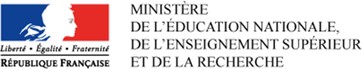 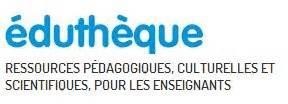 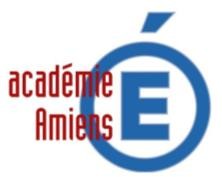 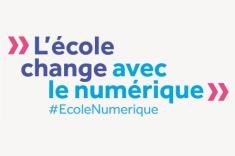 Point cours1ERE ETUDE : ISOLATION PAR L’EXTERIEUR DES MURS1. On souhaite, vérifier la dernière phrase de l’article de presse en s’intéressant aux résistances thermiques des différents matériaux.2EME ETUDE : CHANGEMENT DES FENETRESSuite aux contextes que l’on propose aux élèves, ils doivent mener une réflexion et proposer une expérience afin de mettre en avant la situation.Contexte n°1 : On imagine que dehors nous sommes en plein hiver et la température est inférieure à 10°C. A l’intérieur de la maison le chauffage fonctionne et nous avons une température aux  alentours de 27°C. Proposition d’expérience : (ATTENTION : on inverse l’eau chaude et l’eau froide sur le schéma !)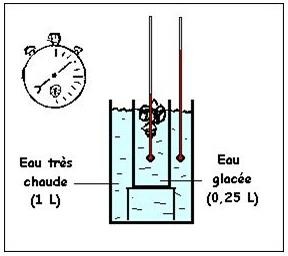 Lors de notre expérience on constate que des échanges thermiques sont possibles entre deux corps dont les températures sont différentes, c’est le corps le plus chaud qui cède de la chaleur à l’autre.Qu’est-ce qu’un transfert de chaleur ?Sous l’effet de la chaleur, les molécules s’agitent et transmettent leur mouvement aux molécules voisines. L’air chaud est remplacé par de l’air froid.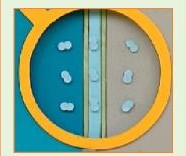 Contexte n°2 : Si par contre, on imagine le cas autrement, où nous sommes en plein été et la maison est plutôt fraiche. Comment arrive la chaleur ? Proposition d’expérience :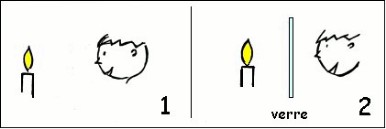 3EME ETUDE : ISOLATION DU TOITLa chaleur reste-t-elle au sol ou va-t-elle au plafond ?On réalise une expérience afin de mettre en avant la situation.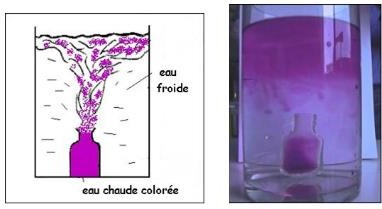 4EME ETUDE : CHANGEMENT DES RADIATEURSProblématique : Ces radiateurs permettent-ils de chauffer la maison en réalisant de réelles économies sur la facture d’électricité ?Problématique : En fonction du budget de M.Canot de combien de radiateurs va-t-il pouvoir s’équiper ?A l’aide de la simulation on détermine la puissance à 6 kW. On obtient alors : 6 000 = 500 x + 1000 yBilan global :-	Vidéo « C’est pas sorcier : les transferts de chaleur dans une maison »Dans une habitation les déperditions de chaleur peuvent s’effectuer à différents endroits de la maison. Les plus importants auront lieu par le toit et les murs.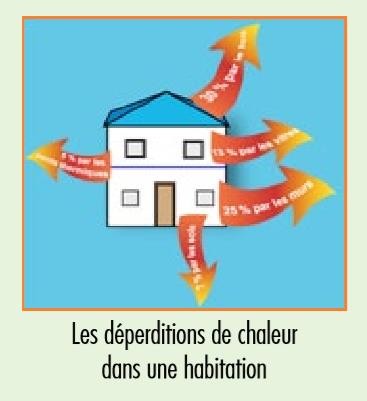 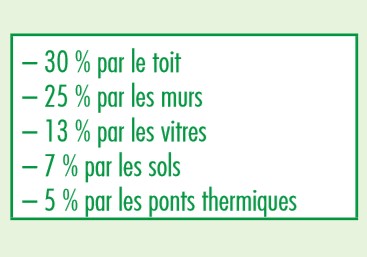 Référence :https://www.lesite.tv/edutheque/cycle-4/technologie/video/les-transferts-de-chaleur-dans-une- maisonhttp://education.meteofrance.fr/lycee/activites-experimentales/la-temperature/transfert- thermique-par-convectionhttp://education.meteofrance.fr/lycee/activites-experimentales/la-temperature/les-echanges- thermiqueshttp://education.meteofrance.fr/lycee/activites-experimentales/la-temperature/transfert- thermique-par-rayonnement